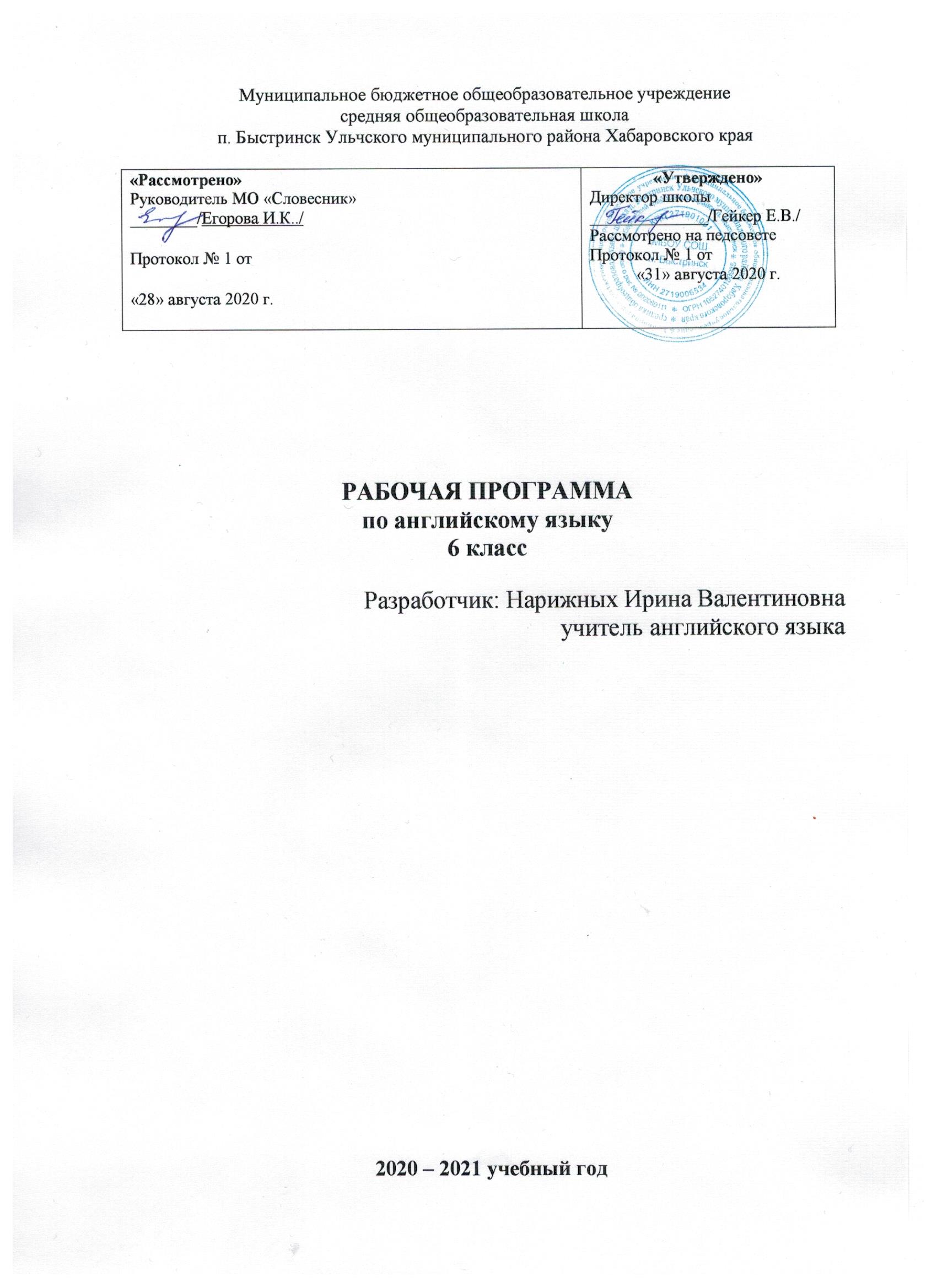 Пояснительная запискаРабочая программа по английскому языку для 6 классов разработана на основе  Примерной программы по иностранному языку, авторской программы В.П. Кузовлева, Н. М. Лапа, Э. Ш. Перегудовой “English-6”: – Издательство «Просвещение», 2014и составлена в соответствии с правовыми и нормативными документами:Федеральный Закон «Об образовании в Российской Федерации» (от 29.12. 2012 г. № 273-ФЗ);Федеральный Закон от 01.12.2007 г. № 309 (ред. от 23.07.2013 г.) «О внесении изменений в отдельные законодательные акты Российской Федерации в части изменения и структуры Государственного образовательного стандарта»;Приказ Минобразования России от 05.03.2004 г. № 1089 «Об утверждении федерального компонента государственных образовательных стандартов начального общего, основного общего и среднего (полного) общего образования»;Приказ Минобрнауки России от 31.03.2014 г. № 253 «Об утверждении федерального перечня учебников, рекомендуемых к использованию при реализации имеющих государственную аккредитацию образовательных программ начального общего, основного общего, среднего общего образования на 2014-2015 учебный год»;Приказ Минобразования России от 09.03.2004 г. № 1312 «Об утверждении федерального базисного учебного плана и примерных учебных планов для образовательных учреждений Российской Федерации, реализующих программы общего образования»;Приказ Министерства образования и науки Российской Федерации от 31 декабря 2015 г. № 1577 «О внесении изменений в федеральный государственный образовательный стандарт основного общего образования, утвержденный приказом Министерства образования и науки Российской Федерации от 17 декабря 2010 г. № 1897»;Приказ Министерства образования и науки Российской Федерации от 31 декабря 2015 г. № 1578 «О внесении изменений в федеральный государственный образовательный стандарт среднего общего образования, утвержденный приказом Министерства образования и науки Российской Федерации от 17 мая 2012 г. № 413»;              УМК:1. Кузовлев В. П.English-6: учебник английского языка для учащихся 6 класса / В.П.     Кузовлев, Н. М. Лапа, Э. Ш. Перегудова. – Издательство «Просвещение», 2016.2. Книга для учителя / В.П. Кузовлев, Н. М. Лапа, Э. Ш. Перегудова. – Издательство «Просвещение», 2016.3. Рабочая тетрадь / В.П. Кузовлев, Н. М. Лапа, Э. Ш. Перегудова. – Издательство «Просвещение», 2016. 4. Аудиокассета. В.П. Кузовлев, Н. М. Лапа, Э. Ш. Перегудова. – Издательство «Просвещение», 2016.	Федеральный базисный план отводит 105 часов для образовательного изучения английского языка в 6 классе из расчёта 3 часа в неделю. В соответствии с этим реализуется программа в объеме 105 часов.	    Цели: - развитие сформированных на базе начальной школы коммуникативных умений в    говорении, аудировании, чтении, письме, с тем, чтобы школьники достигли   общеевропейского допорогового уровня обученности;- накопление новых языковых средств, обеспечивающих возможность общаться на темы, предусмотренные стандартом и примерной программой для данного этапа;- приобщить  школьников   к культуре и реалиям стран, говорящих на английском языке, в   рамках более широкого спектра сфер, тем и ситуаций общения, отвечающих опыту, интересам учащихся 11-12 лет, соответствующих их психологическим особенностям; развивать их способность и готовность использовать английский язык в реальном общении; формировать умение представлять свою собственную страну, ее культуру в условиях межкультурного общения посредством ознакомления учащихся с соответствующим страноведческим, культуроведческим и социолингвистическим материалом, широко представленным в учебном курсе;- развитие умения выходить в процессе общения из затруднительного положения, вызванного нехваткой языковых средств за счет перифраза, использования синонимов, жестов и т.д.;- развитие желания и умения самостоятельного изучения английского языка доступными им способами (в процессе выполнения проектов, через интернет, с помощью справочников и т.п.), развиваются специальные учебные умения     (пользовать словарями, интерпретировать информацию текста и др.), умения пользоваться современными информационными технологиями, опираясь на владение английским языком;- продолжить развитие и воспитание школьников средствами предмета «Иностранный язык»: понимание учащимися роли изучения языков международного общения в современном поликультурном мире, ценности родного языка как элемента национальной культуры; осознание важности английского языка как средства познания, самореализации и социальной адаптации; воспитание толерантности по отношению к иным языкам и культуре.        Задачи:- формирование представлений об иностранном языке как средстве общения, позволяющем добиваться взаимопонимания с людьми, говорящими/пишущими на иностранном языке, узнавать новое через звучащие и письменные тексты;- развитие личностных учащихся, внимания, мышления, памяти и воображения в процессе участия в моделируемых ситуациях общения, ролевых играх; в ходе овладения языковым материалом;        - развитие эмоциональной сферы школьников в процессе обучающих игр, учебных спектаклей с использованием иностранного языка;- развитие познавательных способностей, овладение умением координированной работы с разными компонентами учебно-методического комплекта (учебником, рабочей тетрадью, аудиоприложением, мультимедийным приложением и т. д.), умением работать в паре, в группе.- формирование активной жизненной позиции, как гражданина и патриота.2. Содержание учебного предметаТематическое планированиеКалендарно-тематическое планирование5. Планируемые результаты освоения учебного предмета и система их оценки в 6 классеВ результате освоения основной образовательной программы среднего общего образования учащиеся достигают личностных, метапредметных и предметных результатов. Личностныеформирование мотивации изучения иностранных языков и стремление к самосовершенствованию в образовательной области «Иностранный язык»;осознание возможностей самореализации средствами ИЯ;стремление к совершенствованию собственной речевой культуры в целом;формирование коммуникативной компетенции в межкультурной и межэтнической коммуникации.Изучение ИЯ внесет свой вклад в:1)воспитание гражданственности, патриотизма, уважения к правам, свободам и обязанностям человека;2) формирование нравственных чувств и этического сознания;3) воспитание трудолюбия, творческого отношения к учению, труду, жизни;4) формирование ценностного отношения к здоровью и здоровому образу жизни;5) формирование  ценностного отношения к природе, окружающей среде (экологическое воспитание);6) формирование ценностного отношения к прекрасному, формирование представлений об эстетических идеалах и ценностях (эстетическое воспитание);7) воспитание уважения к культуре других народов;Метапредметныерезультаты в данном курсе развиваются главным образом благодаря развивающему аспекту иноязычного образования.У учащихся  будут развиты:1) положительное отношение к предмету и мотивация к дальнейшему овладению ИЯ:2) языковые способности:к слуховой и зрительной дифференциации, к имитации, к догадке, смысловой антиципации, к выявлению языковых закономерностей, к выявлению главного и к логическому изложению;3) универсальные учебные действия:регулятивные:самостоятельно ставить цели, планировать пути их достижения, умение выбирать наиболее эффективные способы решения учебных и познавательных задач;соотносить свои действия с планируемыми результатами, осуществлять контроль своей деятельности в процессе достижения результата, корректировать свои действия в соответствии с изменяющейся ситуацией;оценивать правильность выполнения учебной задачи, собственные возможности её решения;владеть основами самоконтроля, самооценки, принятия решений и осуществления осознанного выбора в учебной и познавательной деятельности;познавательные:использовать знаково-символические средства представления информации для решения учебных и практических задач;пользоваться логическими действиями сравнения, анализа, синтеза, обобщения, классификации по различным признакам, установления аналогий и причинно-следственных связей,строить логическое рассуждение, умозаключение (индуктивное, дедуктивное и по аналогии) и делать выводы;работать с прослушанным/прочитанным текстом: определять тему, прогнозировать содержание текста по заголовку/по ключевым словам, устанавливать логическую последовательность основных фактов;осуществлять информационный поиск; в том числе с помощью компьютерных средств;выделять, обобщать и фиксировать нужную информацию;осознанно строить свое высказывание в соответствии с поставленной коммуникативной задачей, а также в соответствии с грамматическими и синтаксическими нормами языка;решать проблемы творческого и поискового характера;самостоятельно работать, рационально организовывая свой труд в классе и дома;контролировать и оценивать результаты своей деятельности;коммуникативные:готовность и способность осуществлять межкультурное общение на АЯ:- выражать с достаточной полнотой и точностью свои мысли в соответствии с задачами и условиями межкультурной коммуникации;- вступать в диалог, а также участвовать в коллективном обсуждении проблем, владеть монологической и диалогической формами речи в соответствии с грамматическими и синтаксическими нормами АЯ;- адекватно использовать речевые средства для дискуссии и аргументации своей позиции;- спрашивать, интересоваться чужим мнением и высказывать свое;- уметь обсуждать разные точки зрения и  способствовать выработке общей (групповой) позиции;- уметь аргументировать свою точку зрения, спорить и отстаивать свою позицию невраждебным для оппонентов образом;- уметь с помощью вопросов добывать недостающую информацию (познавательная инициативность);- уметь устанавливать рабочие отношения, эффективно сотрудничать и способствовать продуктивной кооперации;- проявлять уважительное отношение к партнерам, внимание к личности другого;- уметь адекватно реагировать на нужды других; в частности, оказывать помощь и эмоциональную поддержку партнерам в процессе достижения общей цели совместной деятельности;специальные учебные умения:читать на АЯ с целью поиска конкретной информации;читать на АЯ с целью детального понимания содержания;читать на АЯ с целью понимания основного содержания;понимать английскую речь на слух с целью полного понимания содержания;понимать общее содержание воспринимаемой на слух информации на АЯ;понимать английскую речь на слух с целью извлечения конкретной информации;работать с лексическими таблицами;понимать отношения между словами и предложениями внутри текста;работать с функциональными опорами при овладении диалогической речью;кратко излагать содержание прочитанного или услышанного текста;догадываться о значении новых слов по словообразовательным элементам, контексту;иллюстрировать речь примерами, сопоставлять и противопоставлять факты;использовать речевые средства для объяснения причины, результата действия;использовать речевые средства для аргументации своей точки зрения;организовывать работу по выполнению и защите творческого проекта;работать с англо-русским словарем: находить значение многозначных слов, фразовых глаголов;пользоваться лингвострановедческим справочником;переводить с русского языка на английский;использовать различные способы запоминания слов на ИЯ;выполнять тесты в форматах“Multiple choice”, True/False/Unstated”, “Matching”, “Fill in” и др.Учащимися  будут достигнуты следующие предметные результаты:А.В коммуникативной сфере(т.е. владение иностранным языком как средством межкультурного общения):Коммуникативные умения в основных видах речевой деятельности.Говорениевести диалог-расспрос, диалог этикетного характера, диалог – обмен мнениями, диалог – побуждение к действию, комбинированный диалог:– начинать, поддерживать и заканчивать разговор;– выражать основные речевые функции: поздравлять, высказывать пожелания, приносить извинение, выражать согласие/несогласие, делать комплимент, предлагать помощь, выяснять значение незнакомого слова, объяснять значение слова, вежливо переспрашивать, выражать сочувствие, давать совет, выражать благодарность, успокаивать/подбадривать кого-либо, переспрашивать собеседника, приглашать к совместному времяпрепровождению, соглашаться/не соглашаться на совместное времяпрепровождение, выяснять мнение собеседника, выражать согласие/несогласие с мнением собеседника, выражать сомнение, выражать свое мнение и обосновывать его и т.д.;– расспрашивать собеседника и отвечать на его вопросы;– переходить с позиции спрашивающего на позицию отвечающего и наоборот;– соблюдать правила речевого этикета;использовать основные коммуникативные типы речи: описание, сообщение, рассказ, рассуждение:– кратко высказываться на заданную тему, используя изученный речевой материал в соответствии с поставленной коммуникативной задачей;– делать сообщения на заданную тему на основе прочитанного/услышанного;- делать сообщения по результатам выполнения проектной работы;– говорить в нормальном темпе;– говорить логично и связно;- говорить выразительно (соблюдать синтагматичность речи, логическое ударение, правильную интонацию).Аудированиеуметь понимать звучащую речь с различной глубиной, точностью и полнотой восприятия информации:- полностью понимать речь учителя и одноклассников, а такженесложные аутентичные аудио- и видеотексты, построенные на изученном речевом материале (полное понимание прослушенного);- понимать основное содержание несложных аутентичных аудио- и видеотекстов, содержащих небольшое количество незнакомых слов, используя контекстуальную, языковую, иллюстративную и другие виды догадки (понимание основного содержания);- выборочно понимать прагматические аутентичные аудио- и видеотексты, выделяя значимую (нужную) информацию, не обращая при этом внимание на незнакомые слова, не мешающие решению коммуникативной задачи (понимание необходимой / конкретной информации);соотносить содержание услышанного с личным опытом;делать выводы по содержанию услышанного;выражать собственное мнение по поводу услышанного.Чтениеуметь самостоятельно выбирать адекватную стратегию чтения в соответствии с коммуникативной задачей и типом текста:- читать с целью понимания основного содержания (уметь игнорировать незнакомые слова, не мешающие пониманию основного содержания текста; прогнозировать содержание текста по вербальным опорам (заголовкам) и иллюстративным опорам; предвосхищать содержание внутри текста; определять основную идею/мысль текста; выявлять главные факты в тексте, не обращая внимания на второстепенные;  читать с целью извлечения конкретной (запрашиваемой или интересующей) информации (уметь использовать соответствующие ориентиры (заглавные буквы, цифры и т. д.) для поиска запрашиваемой или интересующей информации);читать с целью полного понимания содержания на уровне значения: (уметь догадываться о значении незнакомых слов по знакомым словообразовательным элементам (приставки, суффиксы, составляющие элементы сложных слов),аналогии с родным языком, конверсии, по наличию смысловых связей в контексте, иллюстративной наглядности; понимать внутреннюю организацию текста и определять: главное предложение в абзаце (тексте) и предложения, подчинённые главному предложению;хронологический/логический порядок событий в тексте; причинно-следственные и другие смысловые связи текста с помощью лексических и грамматических средств (местоимений, слов-заместителей, союзов, союзных слов); пользоваться справочными материалами (англо-русским словарём, лингвострановедческим справочником) с применением знания алфавита и транскрипции; предвосхищать элементы знакомых грамматических структур);читать с целью полного понимания на уровне смысла и критического осмысления содержания (определять главную идею текста, не выраженную эксплицитно; отличать факты от мнений и др.);интерпретировать информацию, представленную в графиках, таблицах, иллюстрациях и т. д.;извлекать культурологические сведения из аутентичных текстов;делать выборочный перевод с английского языка на русский;соотносить полученную информацию с личным опытом, оценивать ее и выражать свое мнение по поводу прочитанного.Письмозаполнять анкету, формуляр (сообщать о себе основные сведения: имя, фамилия, возраст, гражданство, адрес и т.д.);писать открытки этикетного характера с опорой на образец с употреблением формул речевого этикета и адекватного стиля изложения, принятых в англоязычных странах;составлять план, тезисы устного и письменного сообщения, кратко излагать результаты проектной деятельности;писать электронные (интернет-) сообщения;делать записи (выписки из текста);фиксировать устные высказывания в письменной форме; заполнять таблицы, делая выписки из текста; кратко излагать собственную точку зрения (в т.ч. по поводу прочитанного или услышанного);использовать адекватный стиль изложения (формальный / неформальный).              В результате изучения английского языка в 6 классе в соответствии с Государственным стандартом основного общего образования выпускник научится понимать на базовом уровне:- основные значения изученных лексических единиц; - основные способы словообразования;- особенности структуры простых и сложных предложений;-  интонацию различных коммуникативных типов предложений;- признаки изученных грамматических явлений;- основные нормы речевого этикета;- роль владения иностранными языками в современном мире, особенности образа жизни, культуры стран изучаемого языка; Выпускник получит возможность научиться: сравнивать явления русского и английского языков на уровне отдельных грамматических явлений, слов, словосочетаний и предложений;освоить приемы работы с текстом, пользоваться определенными стратегиями чтения или аудирования в зависимости от поставленной коммуникативной задачи;пользоваться ключевыми словами;догадываться о значении слов на основе языковой и контекстуальной догадки, словообразовательных моделей;узнавать грамматические явления в тексте на основе дифференцирующих признаков;при необходимости использовать перевод.Кроме того, выпускник  получит возможность научиться:- вести/поддерживать и заканчивать беседу в стандартных ситуациях общениях;- расспрашивать собеседника и отвечать на его вопросы, опираясь на изученную тематику;- делать краткие сообщения по темам: взаимоотношения в семье, с друзьями; внешность, досуг и увлечения; переписка; школа и школьная жизнь; изучаемые предметы и отношение к ним, каникулы; родная страна и страна изучаемого языка; столицы и их достопримечательности;- понимать основное содержание несложных аутентичных текстов, выделять значим формацию, определять тему и выделять главные факты; чтение:- читать аутентичные тексты разных жанров с пониманием основного содержания;- читать несложные аутентичные тексты разных жанров с полным и точным пониманием, оценивать полученную информацию, выражать свое мнение;- читать текст с выборочным пониманием нужной или интересующей информации;-заполнять анкеты и формуляры;-писать поздравления, личные письма с опорой на образец.       В результате прохождения программного материала на повышенном уровне выпускник получит возможность научиться:- использовать приобретенные знания и умения в практической деятельности и повседневной  жизни:- для социальной адаптации; достижения взаимопонимания в процессе устного и письменного общения с носителями иностранного языка;- для осознания места и роли родного и изучаемого иностранного языка в полиязычном мире;- для приобщения к ценностям мировой культуры.Примерные нормы оценок успешности овладенияиностранными языкамиЧтение        Оценка «5» ставится учащемуся, если он понял основное содержание оригинального текста, может выделить основную мысль, определить основные факты, умеет догадываться о значении незнакомых слов из контекста, либо по словообразовательным элементам, либо по сходству с родным языком. Скорость чтения иноязычного текста может быть несколько замедленной по сравнению с той, с которой ученик читает на родном языке. За метим, что скорость чтения на родном языке у учащихся разная.      Оценка «4» ставится ученику, если он понял основное содержание оригинального текста, может выделить основную мысль, определить отдельные факты. Однако у него недостаточно развита языковая догадка, и он затрудняется в понимании некоторых незнакомых слов, он вынужден чаще обращаться к словарю, а темп чтения более замедлен.     Оценка «3» ставится школьнику, который не совсем точно понял основное содержание прочитанного, умеет выделить в тексте только небольшое количество фактов, совсем не развита языковая догадка.      Оценка «2» выставляется ученику в ориентируется в тексте при поиске определенных фактов, не умеет семантизировать незнакомую лексику. том случае, если он не понял текст или понял содержание текста неправильно, неЧтение с полным пониманием содержания (изучающее)           Оценка «5» ставится ученику, когда он полностью понял несложный оригиналь ный текст (публицистический, научно-популярный; инструкцию или отрывок из туристического проспекта). Он использовал при этом все известные приемы, на правленные на понимание читаемого (смысловую догадку, анализ).         Оценка «4» выставляется учащемуся, если он полностью понял текст, но многократ но обращался к словарю.        Оценка «3» ставится, если ученик понял текст не полностью, не владеет приемами его смысловой переработки.        Оценка «2» ставится в том случае, когда текст учеником не понят. Он с трудом может найти незнакомые слова в словаре.Чтение с нахождением интересующей или нужной информации (просмотровое) Оценка «5» ставится ученику, если он может достаточно быстро просмотреть несложный оригинальный текст (типа расписания поездов, меню, программы телепередач) или несколько небольших текстов и выбрать правильно запрашиваемую информацию.Оценка «4» ставится ученику при достаточно быстром просмотре текста, но при этом он находит только примерно 2/3 за данной информации.        Оценка «3» выставляется, если ученик находит в данном тексте (или данных текстах) примерно 1/3 заданной информации.       Оценка «2» выставляется в том случае, если ученик практически не ориентирует ся в тексте.                                                    Понимание речи на слух           Основной речевой задачей при понимании звучащих текстов на слух является извлечение основной или заданной ученику информации.      Оценка «5» ставится ученику, который понял основные факты, сумел выделить отдельную, значимую для себя информацию (например, из прогноза погоды, объявления, программы радио и телепередач), догадался о значении части незнакомых слов по контексту, сумел использовать информацию для решения постав ленной задачи (например найти ту или иную радиопередачу).     Оценка «4» ставится ученику, который понял не все основные факты. При решении коммуникативной задачи он использовал только 2/3 информации.    Оценка «3» свидетельствует, что ученик понял только 50 % текста. Отдельные факты понял неправильно. Не сумел полностью решить поставленную перед ним коммуникативную задачу.    Оценка «2» ставится, если ученик понял менее 50 % текста и выделил из него менее половины основных фактов. Он не смог решить поставленную перед ним речевую задачу.                                                             Говорение                                        Высказывание в форме рассказа, описания Оценка «5» ставится ученику, если он в целом справился с поставленными речевыми задачами. Его высказывание было связным и логически последовательным. Диапазон используемых языковых средств достаточно широк. Языковые средства были правильно употреблены, практически отсутствовали ошибки, нарушающие коммуникацию, или они были незначительны. Объем высказывания соответствовал тому, что задано программой на дан ном году обучения. Наблюдалась легкость речи и достаточно правильное произно шение. Речь ученика была эмоционально окрашена, в ней имели место не только передача отдельных фактов (отдельной информации), но и элементы их оценки, выражения собственного мнения.Оценка «4» выставляется учащемуся, если он в целом справился с поставленными речевыми задачами. Его высказывание было связанным и последовательным. Использовался довольно большой объем языковых средств, которые были употреблены правильно. Однако были сделаны отдельные ошибки, нарушающие коммуникацию. Темп речи был несколько за медлен. Отмечалось произношение, страдающее сильным влиянием родного языка. Речь была недостаточно эмоционально окрашена. Элементы оценки имели место, но в большей степени высказывание содержало информацию и отражало конкретные факты.Оценка «3» ставится ученику, если он сумел в основном решить поставленную речевую задачу, но диапазон языковых средств был ограничен, объем высказывания не достигал нормы. Ученик допускал языковые ошибки. В некоторых местах нарушалась последовательность высказывания. Практически отсутствовали элементы оценки и выражения собственного мнения. Речь не была эмоционально окрашенной. Темп речи был за медленным.Оценка «2» ставится ученику, если он только частично справился с решением коммуникативной задачи. Высказывание было небольшим по объему (не соответствовало требованиям программы). Наблюдалась узость вокабуляра. Отсутствовали элементы собственной оценки. Учащийся допускал большое количество ошибок, как языковых, так и фонетических. Многие ошибки нарушали общение, в результате чего возникало непонимание между речевыми партнерами. Участие в беседеОценка «5» ставится ученику, который сумел решить речевую задачу, правильно употребив при этом языковые средства. В ходе диалога умело использовал реплики, в речи отсутствовали ошибки, нарушающие коммуникацию.Оценка «4» ставится учащемуся, который решил речевую задачу, но произносимые в ходе диалога реплики были несколько сбивчивыми. В речи были паузы, связанные с поиском средств выражения нужного значения. Практически отсутствовали ошибки, нарушающие коммуникацию.Оценка «3» выставляется ученику, если он решил речевую задачу не полностью. Некоторые реплики партнера вызывали у него затруднения. Наблюдались паузы, мешающие речевому общению.Оценка «2» выставляется, если учащийся не справился с решением речевой задачи. Затруднялся ответить на побуждающие к говорению реплики партнера. Коммуникация не состоялась.Оценивание письменной речи учащихсяОценка «5» Коммуникативная задача решена, соблюдены основные правила оформления текста, очень незначительное количество орфографических и лексико-грамматических погрешностей. Логичное и последовательное изложение материала с делением текста на абзацы. Правильное использование различных средств передачи логической связи между отдельными частями текста. Учащийся показал знание большого запаса лексики и успешно использовал ее с учетом норм иностранного языка. Практически нет ошибок. Соблюдается правильный порядок слов. При использовании более сложных конструкций допустимо небольшое количество ошибок, которые не нарушают понимание текста. Почти нет орфографических ошибок.  Соблюдается деление текста на предложения. Имеющиеся неточности не мешают пониманию текста.Оценка «4» Коммуникативная задача решена, но лексико-грамматические погрешности, в том числе выходящих за базовый уровень,  препятствуют пониманию. Мысли изложены в основном логично. Допустимы отдельные недостатки при делении текста на абзацы и при использовании средств передачи логической связи между отдельными частями текста или в формате письма. Учащийся использовал достаточный объем лексики, допуская отдельные неточности в употреблении слов или ограниченный запас слов, но эффективно и правильно, с учетом норм иностранного языка. В работе имеется ряд грамматических ошибок, не препятствующих пониманию текста. Допустимо несколько орфографических ошибок, которые не затрудняют понимание текста.Оценка «3» Коммуникативная задача решена, но языковые погрешности, в том числе при применении языковых средств, составляющих базовый уровень, препятствуют пониманию текста. Мысли не всегда изложены логично. Деление текста на абзацы недостаточно последовательно или вообще отсутствует. Ошибки в использовании средств передачи логической связи между отдельными частями текста. Много ошибок в формате письма. Учащийся использовал ограниченный запас слов, не всегда соблюдая нормы иностранного языка.  В работе либо часто встречаются грамматические ошибки элементарного уровня, либо ошибки немногочисленны, но так серьезны, что затрудняют понимание текста. Имеются многие ошибки, орфографические и пунктуационные, некоторые из них могут приводить к непониманию текста.Оценка «2»  Коммуникативная задача не решена. Отсутствует логика в построении высказывания. Не используются средства передачи логической связи между частями текста. Формат письма не соблюдается. Учащийся не смог правильно использовать свой лексический запас для выражения своих мыслей или не обладает необходимым запасом слов. Грамматические правила не соблюдаются. Правила орфографии и пунктуации не соблюдаются. Выполнение  тестовых заданий  оценивается по следующей схеме, если автором теста не предусмотрена другая:выполнено 65%  работы –  «3»                       80%               -  «4»                  95-100%           -  «5».Лист корректировки рабочей программы№Наименование раздела/темыКоличество часовСодержаниеПланируемые результаты обучения1 «Как ты выглядишь?» 14-внешний вид,- как ты выглядишь, -на кого ты похож,     - твоя любимая одежда,- пишем письма в детский журнал,- можешь оказать мне услугу? Личностные:- развитие заинтересованности в приобретении и расширении знаний;-формирование рефлексивной самооценки.Метапредметные:Познавательные УУД:- самостоятельное достраивание выражения/предложения/диалога/текста с восполнением недостающих компонентов (слов, словосочетаний, предложений);- классификация слов по частям речи/правилам чтения/общности тематики.Коммуникативные УУД:- организация совместной работы учащихся (парная, групповая форма).Предметные:- запрос необходимой информации и ответы на вопросы собеседника; учиться уточнять, переспрашивать.2 «Какой ты?»10- знаки зодиака,           - характер, - досуг, мой любимый герой,- что говорят звезды,- времяпровождение,- лучший президент класса,- речевой этикет,- люди и вещи, которые мне нравятся.Метапредметные:Регулятивные УУД:-самостоятельное формулирование цели урока после предварительного обсуждения;- составление плана решения проблемы.Познавательные УУД:- умение перерабатывать полученную информацию, делать выводы на основе обобщения знаний.Коммуникативные УУД:- умение выслушать других, пытаться принимать другую точку зрения, быть готовым изменить свою точку зрения.Предметные:- развитие навыков монологической речи;-обучение написанию личного письма.3 «Дом, милый дом …»12- тебе нравится твой дом? - мебель, - что было в твоем старом доме?- помощь по дому,- тебе хотелось бы жить в необычном доме?Познавательные УУД:- организация проектной деятельности учащихся, связанная с поиском информации Интернет-ресурсов;- подготовка устного и письменного речевого высказывания.Предметные:- обучение оформлению личного письма;– обучению краткому изложению  результатов проектной деятельности;– развитие навыков составления  плана, тезисов устного или письменного сообщения.4«Ты любишь ходить за покупками?»9- виды магазинов,        - любимый магазин,    - покупки, - сувениры,- супермаркет.Метапредметные:Регулятивные УУД:-самостоятельное формулирование цели урока после предварительного обсуждения;- составление плана решения проблемы.Познавательные УУД:- умение перерабатывать полученную информацию, делать выводы на основе обобщения знаний.Коммуникативные УУД:- умение выслушать других, пытаться принимать другую точку зрения, быть готовым изменить свою точку зрения.Предметные:- развитие навыков монологической речи;-обучение написанию личного письма.5«Ты заботишься о своем здоровье?»16- посещение доктора,  - болезни, - как стать здоровым,- рекомендации врача,- рацион для здоровых детей,- как ты чувствуешь себя?Личностные:- развитие заинтересованности в приобретении и расширении знаний;-формирование рефлексивной самооценки.Метапредметные:Познавательные УУД:- формулирование проблемы (главной идеи) текста;- извлечение необходимой информации из прочитанного (прослушанного) аутентичного текста.Коммуникативные УУД:- организация совместной работы учащихся (парная, групповая форма).Предметные:- обучение чтению и литературному переводу аутентичных текстов, используя различные приемы смысловой переработки текста (языковую догадку, анализ, выборочный перевод), а также справочных материалов; оценивать полученную информацию, выражать свое сомнение.6«Какая бы ни была погода …»16- времена года, - мое любимое время года,- осадки, - температура,            - времяпровождение в любое время года,- какая будет погода завтра?Метапредметные:Познавательные УУД:- самостоятельное выведение правил (грамматические явления, словообразование).Коммуникативные УУД:- организация совместной работы учащихся (парная, групповая форма).Предметные:- обучение оформлению личного письма;– обучению краткому изложению  результатов проектной деятельности;– развитие навыков составления  плана, тезисов устного или письменного сообщения.7 «Кем ты хочешь быть?»25- профессии,                - обязанности,              - известные люди,- моя работа – это школа,- моя будущая профессия,- даты в английскомязыке.Метапредметные:Регулятивные УУД:- определение последовательности промежуточных целей с учетом конечного результата.Познавательные УУД:- умение добывать новые знания: извлекать информацию, представленную в разных формах (текст, таблица, схема, иллюстрация и др.).Предметные:- обучение чтению и литературному переводу аутентичных текстов о разных профессиях, используя различные приемы смысловой переработки текста (языковую догадку, анализ, выборочный перевод), а также справочных материалов; оценивать полученную информацию, выражать свое сомнение.№ п/пНаименование раздела/темыКоличество часовВ том числе контрольные работы№ п/пНаименование раздела/темы1.«Как ты выглядишь?»14 часов12.«Какой ты?»10 часов13.«Дом, милый дом …»12 часа14.«Ты любишь ходить за покупками?»9 часов15.«Ты заботишься о своем здоровье?»16 часов16.«Какая бы ни была погода …»16 часов17.«Кем ты хочешь быть?»25 часов1№ урокаСодержание(разделы, темы)Кол-вочасовДата проведенияДата проведенияДата проведенияДата проведенияДата проведенияДата проведенияОборудованиеОсновные виды учебной деятельности (УУД)№ урокаСодержание(разделы, темы)Кол-вочасовпланпланпланфактфактфактОборудованиеОсновные виды учебной деятельности (УУД)1I четверть Тема «Как ты выглядишь?» Как ты   выглядишь? Повторение: части тела.24 ч.14 ч.1Тематические картинки.ПКФормирование мотивации изучения иностранного языка.2Внешний вид. Повторение: Simple Past – Simple Present.1Грамматическая таблица.Высказывать свою точку зрения3На кого ты похож? Повторение: лексика по теме.      1ПКВысказывать свою точку зрения4Грамматико – ориентированный урок: степени сравнения прилагательных.1Грамматическая таблица.Тренировочные тесты. Самостоятельно делать выводы, перерабатывать информацию5Какая у тебя любимая одежда? Повторение: степени сравнения прилагательных.1Тематические картинки.Грамматическая таблица.Формирование коммуникативной компетенции6Ты носишь такую одежду?1Тематические картинки.ПКСамостоятельно делать выводы, перерабатывать информацию   7Можешь оказать мне услугу?1 Тренировочные тесты.8Урок – домашнее чтение.1Формирование коммуникативной компетенции9Диалоги о внешнем виде.Подготовка проектов по теме «Как ты выглядишь?»1Тематические картинки.ПКПланирование своего речевого и неречевого поведения10Защита проектов по теме «Как ты выглядишь?»1ПК11Урок – домашнее чтение.12Подготовка к контрольной работе по теме «Как ты выглядишь?»ПК13Контрольная работа по теме «Как ты выглядишь?»1ПК14Анализ ошибок, допущенных в контрольной работе. Обобщающее повторение по теме.1Тренировочные тесты.Грамматические таблицы.15Тема «Какой ты?»Что говорят звёзды? Повторение: качественные прилагательные.10 ч.1ПКСамостоятельно делать выводы, перерабатывать информацию16Какие они, хорошие дети?1Тематические картинки.Самостоятельно делать выводы, перерабатывать информацию17Что хорошего в том, чтобы быть мальчиком/ девочкой?1 Тематические картинки.Сопоставлять и отбирать информацию, полученную из различных источников   18Нам весело вместе.Повторение: Present Simple.    1Грамматическая таблица.ПКВысказывать свою точку зрения19Грамматико-ориентированный урок: Present Progressive.1Грамматическая таблица.ПКСопоставлять и отбирать информацию, полученную из различных источников20Грамматико-ориентированный урок: контрастирование Present Simple / Present Progressive.1Грамматическая таблица.Тренировочные тесты.Сопоставлять и отбирать информацию, полученную из различных источников21Кто лучший президент класса?1Оформлять свои мысли в устной речи с учетом своих учебных и жизненных речевых ситуаций.22Урок-домашнее чтение. Подготовка к контрольной работе по теме «Какой ты?»1Тренировочные тесты.ПК23Контрольная работа по теме «Какой ты?» 1ПК24 Анализ ошибок, допущенных в контрольной работе. Обобщающее повторение по теме «Какой ты?»1Тренировочные тесты.Осознание возможностей самореализации средствами ИЯ12 четверть «Дом, милый дом … »Тебе нравится твой дом?21 ч.12 ч.1Тематические картинки.ПКУчаствовать в диалоге; слушать и понимать других, высказывать свою точку зрения 2Тебе нравится твой дом?Повторение – конструкция There is / There are …1Тематические картинки.Грамматическая таблица.ПК3Тебе нравился твой старый дом? Повторение: грамматический оборот «есть, имеется, находится».1Тематические картинки.Грамматическая таблица.Уметь передавать содержание в сжатом, выборочном или развёрнутом виде4Что было в доме? Повторение: словообразование.1Тематические картинки.Грамматическая таблица.ПК5Что было в доме? Повторение: словообразование.1Тематические картинки.Сопоставлять и отбирать информацию, полученную из различных источников6Грамматико-ориентированный урок: Present Perfect. 1Грамматическая таблица.Тренировочные тесты. Сопоставлять и отбирать информацию, полученную из различных источников7Что ты сделал? Повторение: указатели настоящего совершенного времени.1Грамматическая таблица.Тренировочные тесты. Сопоставлять и отбирать информацию, полученную из различных источников8Тебе хотелось бы жить в необычном доме? 1Тематические картинки.ПКУметь передавать содержание в сжатом, выборочном или развёрнутом виде 9Тебе хотелось бы жить в необычном доме? Подготовка проеков.1Анализировать, сравнивать, группировать различные объекты, явления, факты.10Защита проектов «Мой идеальный дом». Подготовка к контрольной работе по теме «Дом, милый дом …»1ПКТренировочные тесты.Осознание возможностей самореализации средствами ИЯ11Контрольная работа по теме «Дом, милый дом …» 1ПКТест12Анализ ошибок, допущенных в контрольной работе. Обобщающее повторение по теме «Дом, милый дом …»   1Тематические картинки.ПК13Тема «Ты любишь ходить за покупками?»Куда люди ходят покупать товары?9 ч.    1Тематические картинки.ПКУметь передавать содержание в сжатом, выборочном или развёрнутом виде14У вас есть немного лука?Повторение – конструкция There is / are …1Тематические картинки.Грамматическая таблица.ПКСопоставлять и отбирать инфор- мацию, полученную из различных источников15Мы делали покупки целый день.1Тематические картинки.Уметь передавать содержание в сжатом, выборочном или развёрнутом виде.16Грамматико-ориентированный урок: Past Simple / Past Progressive.1Грамматическая таблица.Тренировочные тесты.Сопоставлять и отбирать информацию, полученную из  различных источников.17Я ищу сувениры. Повторение - конструкция There was / were …1Грамматическая таблица.Тренировочные тесты.   18Я люблю покупки. А ты?Подготовка к контрольной работе.1ПКАнализировать, сравнивать, группировать различные объекты, явления, факты.19Контрольная работа по теме «Ты любишь ходить за покупками?» 1ПКПроверка и оценка знаний     20Анализ ошибок, допущенных в контрольной работе. Защита проекта «Мой любимый магазин». 1ПК Осознание   возможностей самореализации средствами ИЯ21Обобщающее повторение по теме «Ты любишь ходить за покупками?»1Грамматическая таблица.Тренировочные тесты.ПК1            3 четверть«Ты заботишься о своем здоровье?»У меня ужасная головная боль. Повторение – неопределенный артикль a / an.32 ч.16 ч.    1Грамматическая таблица.ПКСлушать и понимать других, высказывать свою точку зрения.2Ты здоровый ребенок?Повторение – модальные глаголы.1Грамматическая таблица.ПКУметь передавать содержание в сжатом, выборочном или развёрнутом виде.   3Ты здоровый ребенок?Повторение – прошедшее длительное время.1Грамматическая таблица.Тренировочные тесты.Сопоставлять и отбирать информацию, полученную из различных источников.4Какая у тебя медицинская карточка?Повторение – Present Perfect / Past Simple. 1Грамматическая таблица.Тренировочные тесты.ПК5Грамматико-ориентированный урок: контрастирование Present Perfect / Past Simplе.   1Грамматическая таблица.Тренировочные тесты.6Урок – домашнее чтение.1ПКСопоставлять и отбирать информацию, полученную из различных источников.7В день по яблоку съесть – здоровье обрести.Повторение – временные формы глагола.1Грамматическая таблица.Тренировочные тесты.ПКУчаствовать в диалоге; слушать и понимать других, высказывать свою точку зрения.8Как ты себя чувствуешь?Совершенствование навыков диалогической речи.   9Урок – игра «Ты должен сходить к доктору».Совершенствование навыков диалогической речи.1 ПКУчаствовать в диалоге; слушать и понимать других, высказывать свою точку зрения.   10Урок – домашнее чтение.111Грамматико–ориентированный урок: притяжательный падеж существительных, множественное число существительных.1Грамматическая таблица.Тренировочные тесты.Сопоставлять и отбирать информацию, полученную из  различных источников. 12Повторение пройденного материала. Подготовка к контрольной работе по теме.1 Грамматическая таблица.Тренировочные тесты.ПКАнализировать, сравнивать, группировать различные объекты, явления, факты.13Контрольная работа по теме «Ты заботишься о своем здоровье?» 1ПКТест14Анализ ошибок, допущенных в контрольной работе. Подготовка к проекту «Как я остаюсь здоровым!» ПКОсознание   возможностей самореализации средствами ИЯ15Защита проекта «Как я остаюсь здоровым!». 1ПК16Обобщающее повторение по теме «Ты заботишься о своем здоровье?»1Грамматическая таблица.Тренировочные тесты.ПК Сопоставлять и отбирать информацию, полученную из различных источников17Тема «Какая бы ни была погода …»Какая погода?Повторение лексики по теме «Погода».16 ч.1Тематические картинки.ПК18Словообразование – суффиксы прилагательных (-у).1Грамматическая таблица.Тренировочные тесты.Осознание возможностей самореализации средствами ИЯ19Если погода хорошая … Повторение – простое настоящее/простое будущее время.1Тематические картинки.ПКСамостоятельно делать выводы, перерабатывать информацию20Грамматико-ориентированный урок: 1 тип условных предложений.1Грамматическая таблица.Тренировочные тесты.21Грамматико-ориентированный урок: 1 тип условных предложений.122Какая будет погода?Повторение – настоящее длительное время.1ПКУчаствовать в диалоге; слушать и понимать других, высказывать свою точку зрения23Грамматико-ориентированный урок: оборот to be going to …, настоящее длительное время. 1Грамматическая таблица.Тренировочные тесты.Сопоставлять и отбирать информацию, полученную из  различных источников.24Учимся описывать картинки в  Present Continuous.1Грамматическая таблица.Тренировочные тесты.Участвовать в диалоге; слушать и понимать других, высказывать свою точку зрения 25Урок – домашнее чтение.126Зима или лето?Повторение – 1 тип условных предложений. 1Тематические картинки.ПКУчаствовать в беседе, учиться аргументировать свое мнение. 27Куда ты пойдешь?Повторение – структуры It is …, It rains. 1 ПК28Мероприятия в любое время года. Подготовка к защите проекта.1 Тематические картинки.ПКОсознание возможностей самореализации средствами ИЯ29Защита проекта по теме «Мое любимое время года». 1ПК30Повторение пройденного материала. Подготовка к контрольной работе.1Тренировочные тесты.Анализировать, сравнивать, группировать различные объекты, явления, факты. 31Контрольная работа по теме «Какая бы ни была погода …».1ПК32Анализ работы над ошибками, допущенными в контрольной работе. Обобщающее повторение по теме «Какая бы ни была погода …».  1ПКСопоставлять и отбирать информацию, полученную из различных источников.          4 четверть.«Кем ты хочешь быть?» 25 ч.1Какая у него работа?Повторение – названия профессий.1Тематические картинки. ПК2Словообразование - суффиксы существительных (-er, -or, -ist).1Грамматическая таблица.Тренировочные тесты.Оформлять свои мысли в устной и письменной речи  3Что она должна делать на работе?Повторение – словообразование существительных.1ПКУчаствовать в диалоге; слушать и понимать других, высказывать свою точку зрения4Грамматико-ориентированный урок: модальные глаголы – must, have to. 1Грамматическая таблица.Тренировочные тесты.5-6Урок-домашнее чтение. Повторение – модальные глаголы.2ПКУметь передавать содержание в сжатом, выборочном или развёрнутом виде  7Кто они? Чем они занимаются?1Тематические картинки.ПК8Известные люди Британии. Повторение - числительные.1Грамматическая таблица.ПКУметь передавать содержание в сжатом, выборочном или развёрнутом виде9Что случилось?Повторение – даты.1Грамматическая таблица.10Грамматико-ориентированный урок: прошедшее совершенное время.1Грамматическая таблица.Тренировочные тесты.11- 12Знакомство с биографиями известных людей.Повторение – прошедшее совершенное время.2Грамматическая таблица.Тренировочные тесты.ПКУметь передавать содержание в сжатом, выборочном или развёрнутом виде  13Урок – домашнее чтение.1ПКЧитать с полным пониманием небольшой текст; находить запрашиваемую информацию14-15Моя работа – это школа. Повторение- даты.2ПКУметь передавать содержание в сжатом, выборочном или развёрнутом виде16-17Кем ты собираешься стать? Развитие навыков диалогической речи.2Тематические картинки.Уметь передавать содержание в сжатом, выборочном или развёрнутом виде18Грамматико-ориентированный урок: видо-временные формы глагола.1Грамматическая таблица.Тренировочные тесты.19-20Урок-домашнее чтение.2Осознание возможностей самореализации средствами ИЯ21Повторение пройденного материала. Подготовка к контрольной работе.1Грамматическая таблица.Тренировочные тесты.22Итоговая контрольная работа за год.1ПК23Анализ работы над ошибками, допущенными в контрольной работе.Подготовка к проекту «Кем я хочу стать?»1ПКУчаствовать в работе группы, распределять роли   24Защита проекта «Кем я хочу стать?» 1П ПК25Обобщающее повторение по теме «Кем ты хочешь быть?».1ПКОсознание возможностей самореализации средствами ИЯ103-105Резервные уроки.    3№Название раздела, темыДата проведения по плануПричинакорректировкиДата проведения по фактуВиза зам.директора по УВР